Банковские реквизиты БФ “Важные люди” 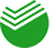 Наименование банкаПАО СбербанкБИК044525225Расчетный счет40701810540000000720Корреспондентский счет30101810400000000225Наименование получателяБЛАГОТВОРИТЕЛЬНЫЙ ФОНД "ВАЖНЫЕ ЛЮДИ" ИНН получателя5044120150КПП получателя504401001Назначение платежаПожертвование по договору присоединения №10/09-1